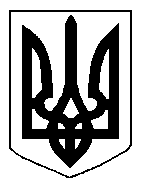 БІЛОЦЕРКІВСЬКА МІСЬКА РАДА	КИЇВСЬКОЇ ОБЛАСТІ	Р І Ш Е Н Н Я
від  28 лютого  2019 року                                                                        № 3538-67-VIIПро встановлення земельного сервітуту з фізичною особою – підприємцем Базаком Андрієм АндрійовичемРозглянувши звернення постійної комісії з питань земельних відносин та земельного кадастру, планування території, будівництва, архітектури, охорони пам’яток, історичного середовища та благоустрою до міського голови від 15 січня 2019 року №04/2-17, протокол постійної комісії з питань  земельних відносин та земельного кадастру, планування території, будівництва, архітектури, охорони пам’яток, історичного середовища та благоустрою від 15 січня 2019 року №159, заяву фізичної особи – підприємця Базака Андрія Андрійовича від 02 січня  2019  року №01, відповідно до ст.ст. 12, 98-102 Земельного кодексу України, ч.3 ст. 24 Закону України «Про регулювання містобудівної діяльності», п. 34 ч. 1 ст. 26 Закону України «Про місцеве самоврядування в Україні»,  міська рада вирішила:1.Укласти договір про встановлення особистого строкового сервітуту з фізичною особою – підприємцем Базаком Андрієм Андрійовичем з цільовим призначенням 03.07. Для будівництва та обслуговування будівель торгівлі (вид використання - для експлуатації та обслуговування вхідної групи до власного нежитлового приміщення – магазину з продажу промислових товарів) за адресою: бульвар Олександрійський, 20 приміщення 2, на земельну  ділянку комунальної власності, право власності на яку зареєстровано в Державному реєстрі речових прав на нерухоме майно від 23.07.2013 року №1896538, площею 0,0022 га ( з них: під капітальною одноповерховою забудовою – 0, 0010 га, під спорудами – 0,0008 га, під проїздами, проходами та площадками – 0,0004 га),  строком на 10 (десять) років, за рахунок земель населеного пункту м. Біла Церква. Кадастровий номер: 3210300000:03:005:0195.2.Особі, зазначеній в цьому рішенні, укласти та зареєструвати у встановленому порядку договір про встановлення особистого строкового сервітуту.3.Контроль за виконанням цього рішення покласти на постійну комісію з питань  земельних відносин та земельного кадастру, планування території, будівництва, архітектури, охорони пам’яток, історичного середовища та благоустрою.Міський голова                                          	                                                  Г. Дикий